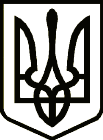 УкраїнаНОВГОРОД – СІВЕРСЬКИЙ МІСЬКИЙ ГОЛОВАРОЗПОРЯДЖЕННЯ07 лютого 2022 року 		м. Новгород-Сіверський			          № 11-ОДПро скликання позачерговогозасідання виконавчого комітетуВідповідно до статті 53 Закону України «Про місцеве самоврядування       в Україні», Регламенту виконавчих органів міської ради, керуючись статтями  42 та 59 Закону України «Про місцеве самоврядування  в Україні»:1. Скликати позачергове засідання виконавчого комітету міської ради              08 лютого 2022 року о 15-00 годині в залі засідань міської ради за адресою:       вул. Губернська, 2,  м. Новгород-Сіверський.2.  Внести до порядку денного засідання виконавчого комітету міської ради наступні питання:Про затвердження протоколу про результати електронного аукціону з продажу об’єкта малої приватизації.Про схвалення Звіту про виконання бюджету Новгород-Сіверської міської територіальної громади і витрачання коштів резервного фонду бюджету Новгород-Сіверської міської територіальної громади за 2021 рік.Про продовження строку перебування дитини в КНП "Прилуцький обласний будинок дитини "Надія" Чернігівської обласної ради.Про затвердження висновку про доцільність позбавлення батьківських прав громадянки Довгопол Анни Анатоліївни.Про надання матеріальної допомоги.Про зняття з квартирного обліку.Про схвалення проєкту Програми організації громадських робіт та робіт тимчасового характеру в населених пунктах Новгород-Сіверської міської територіальної громади на 2022-2025 роки.Про затвердження актів обстеження зелених насаджень.Про надання дозволу на виготовлення проектно-кошторисної документації.Про підготовку та святкування Масляної в населених пунктах Новгород-Сіверської міської територіальної громади у 2022 році.Про внесення змін до рішення виконавчого комітету від 30 грудня 2021 року № 334 "Про затвердження тарифів на платні послуги, які надаються комунальним некомерційним підприємством "Новгород-Сіверська центральна міська лікарня імені І.В. Буяльського".           3. Контроль за виконанням розпорядження покласти на керуючого справами виконавчого комітету міської ради Поливоду С.М.Міський голова                                                            	Л. Ткаченко	